Look at the pictures, unscramble and write.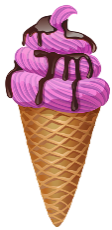 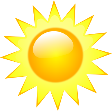 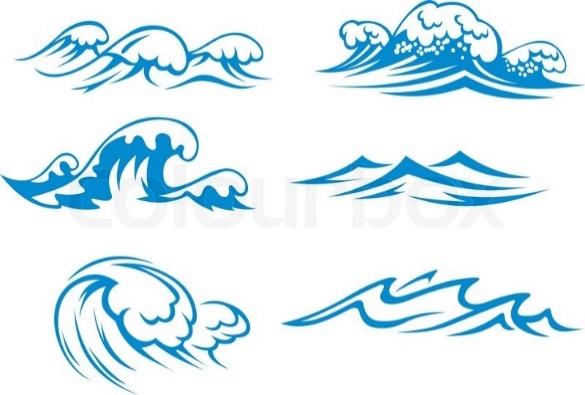 ______________                                      b) _______________                                        c) ________  _______       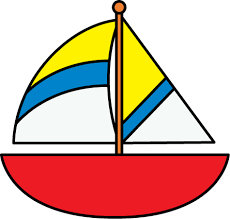 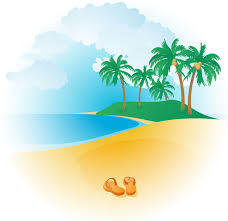 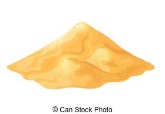 d) _______________                                      e) ________________                                      f) ________________   2) Fill in the gaps. Then match. He’s   __ w __m __ i __ g.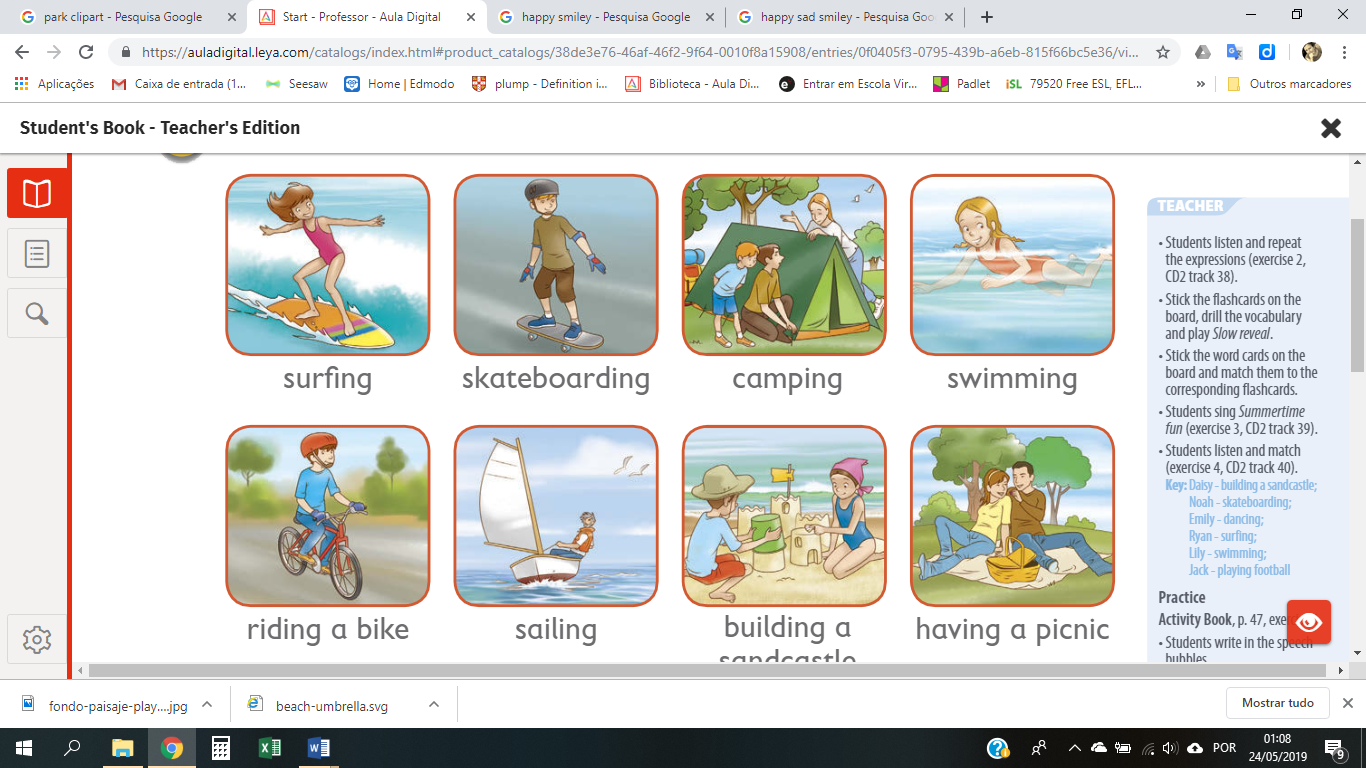 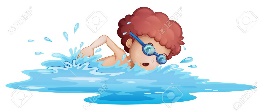 She’s eating   i__ __     c __ e __ __ .They’re building  a   s __ __ d __ a s __ l e.They’re going   c__ __ p__ __ g.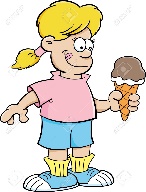 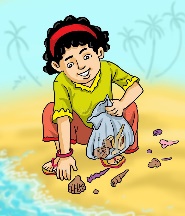 She’s collecting  s __ __ s __ e __ l __.ANSWER KEYEXERCISE 1SunSeaIce creamBeachSandBoatEXERCISE 2He’s swimming – 2She’s eating ice cream – 4They’re building a sandcastle – 1They’re going camping – 3She’s collecting seashells – 5Name: ____________________________    Surname: ____________________________    Nber: ____   Grade/Class: _____Name: ____________________________    Surname: ____________________________    Nber: ____   Grade/Class: _____Name: ____________________________    Surname: ____________________________    Nber: ____   Grade/Class: _____Assessment: _____________________________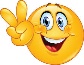 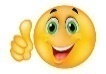 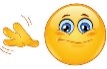 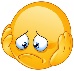 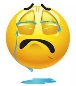 Date: ___________________________________________________    Date: ___________________________________________________    Assessment: _____________________________Teacher’s signature:___________________________Parent’s signature:___________________________